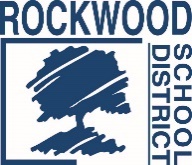 Addendum #1Date: March 22, 2019Rockwood School District – RFP No. RFP032019TRNSBUSNew School Buses – Type C, 77 PassengerThe Request for Proposals (RFP) for the above named title is amended as noted in this Addendum. This Addendum consists the following modification to the specifications: The requirement for an Automatic Air Door on each bus has been changed to an Electric Operated Passenger Entry Door.  End of Addendum #1